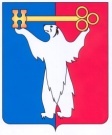 АДМИНИСТРАЦИЯ  ГОРОДА  НОРИЛЬСКАКРАСНОЯРСКОГО  КРАЯПОСТАНОВЛЕНИЕ18.11.2015                                              Норильск	                                         №  558О внесении изменений в постановление Администрации города Норильска от 18.08.2008 № 1962В целях приведения муниципального правового акта в соответствие требованиям Федерального закона от 23.06.2014 № 171-ФЗ «О внесении изменений в Земельный кодекс Российской Федерации и отдельные законодательные акты Российской Федерации», Земельного кодекса Российской Федерации,ПОСТАНОВЛЯЮ: 1. Внести в Порядок проведения аукциона по приобретению права на заключение договора на установку и эксплуатацию рекламной конструкции на объекте недвижимого имущества муниципальной собственности, утвержденный постановлением Администрации города Норильска от 18.08.2008 № 1962 (далее - Порядок), следующие изменения:1.1. Пункт 2.1 Порядка изложить в следующей редакции:«2.1. График проведения аукционов на соответствующий календарный год (квартал) утверждается правовым актом Руководителя Администрации города Норильска или иного уполномоченного им лица.».1.2. Подпункт «б» пункта 2.3 Порядка изложить в следующей редакции:«б) организует подготовку и публикацию извещения о проведении аукциона в газете «Заполярная правда», на официальном сайте муниципального образования город Норильск, на официальном сайте Российской Федерации в информационно-телекоммуникационной сети Интернет для размещения информации о проведении торгов, определенном Правительством Российской Федерации, для доступного ознакомления всеми заинтересованными лицами без взимания платы.».1.3. Подпункт «к» пункта 2.3 Порядка изложить в следующей редакции:«к) организует подготовку и публикацию извещения о результатах аукциона в газете «Заполярная правда», на официальном сайте муниципального образования город Норильск, на официальном сайте Российской Федерации в информационно-телекоммуникационной сети Интернет для размещения информации о проведении торгов, определенном Правительством Российской Федерации.».1.4. Пункт 2.9. дополнить подпунктом «л» следующего содержания: «л) порядок и место получения аукционной документации.».1.5. Пункт 2.10 Порядка изложить в следующей редакции:«2.10. Начальная цена предмета аукциона устанавливается в размере ежегодной арендной платы, определенной по результатам рыночной оценки в соответствии с Федеральным законом от 29.07.1998 № 135-ФЗ «Об оценочной деятельности в Российской Федерации.».1.6. Пункт 2.11 Порядка изложить в следующей редакции:«2.11. Управление имущества не позднее, чем за 10 календарных дней до даты проведения аукциона вправе отказаться от проведения аукциона и в течение 3 календарных дней обязано известить заявивших об участии в аукционе, о своем отказе от проведения аукциона. Извещение об отказе от проведения аукциона в течение 5 календарных дней с даты принятия решения об отказе от проведения аукциона публикуется в газете «Заполярная правда» и размещается на официальном сайте Российской Федерации в информационно-телекоммуникационной сети Интернет для размещения информации о проведении торгов, определенном Правительством Российской Федерации.».1.7. Подпункт «в» пункта 2.12 Порядка изложить в следующей редакции:«в) о порядке приема заявки, об адресе места ее приема, о дате и времени начала и окончания приема заявок;».1.8. Подпункт «г» пункта 2.12 Порядка изложить в следующей редакции:«г) место, дата и время рассмотрения Комиссией заявок;».1.9. Пункты 2.14-2.16, 2.18 Порядка исключить.1.10. Пункт 2.17 считать пунктом 2.14 соответственно и изложить в следующей редакции:«2.14. Для участия в аукционе претендент в счет обеспечения оплаты приобретаемого на аукционе права на заключение договора на установку и эксплуатацию рекламной конструкции вносит задаток в срок, порядке и на счет, которые установлены Управлением имущества в извещении о проведении аукциона.».1.11. Пункт 2.19 считать пунктом 2.15 соответственно и изложить в следующей редакции:«2.15. Документом, подтверждающим поступление от претендента задатка на установленный счет, является выписка из лицевого счета, которую Управление имущества обязано предоставить в Комиссию до момента признания претендента участником аукциона.».1.12. Пункт 4.1 Порядка изложить в следующей редакции:«4.1. Прием заявок с документами начинается с даты, объявленной в извещении о проведении аукциона, и заканчивается датой, объявленной в извещении о проведении аукциона. Общая продолжительность приема заявок должна быть не менее 30 календарных дней.».1.13. Пункт 4.3 Порядка изложить в следующей редакции:«4.3. Претендент имеет право в любое время до окончания срока подачи заявок отозвать зарегистрированную заявку путем письменного уведомления Управления имущества. Управление имущества обязано возвратить претенденту внесенный им задаток в течение трех рабочих дней со дня поступления уведомления об отзыве заявки от соответствующего претендента. В случае отзыва заявки претендентом позднее дня окончания срока приема заявок, задаток возвращается в порядке, установленном для участников аукциона.».1.14. Пункт 5.1 Порядка изложить в следующей редакции:«5.1. Дата рассмотрения заявок и документов претендентов Комиссией указывается в извещении о проведении аукциона. Комиссией определяется факт поступления на установленный счет задатков претендентов на основании представленных Управлением имущества соответствующих выписок из лицевых счетов.По результатам рассмотрения документов претендентов Комиссия принимает решение о допуске претендентов к участию в аукционе. В случаях, предусмотренных пунктом 4.4 настоящего Порядка, Комиссия принимает решение об отказе претенденту в участии в аукционе.».1.15. Абзац второй подпункта «г» пункта 6.1 изложить в следующей редакции:«Шаг аукциона устанавливается в размере 3% начальной цены предмета аукциона, указанной в извещении о проведении аукциона;».1.16. Пункты 6.3, 6.4 Порядка отменить.1.17. Пункт 7.4 Порядка изложить в следующей редакции:«7.4. Один экземпляр протокола об итогах аукциона остается у Управления имущества, второй экземпляр протокола об итогах аукциона выдается Управлением имущества победителю аукциона или его уполномоченному представителю под расписку. Управление имущества направляет победителю аукциона или единственному принявшему участие в аукционе его участнику три экземпляра подписанного проекта договора на установку и эксплуатацию рекламной конструкции в десятидневный срок со дня составления протокола о результатах аукциона.».1.18. Пункт 7.5 Порядка изложить в следующей редакции:«7.5. Протокол об итогах аукциона размещается на официальном сайте муниципального образования город Норильск, на официальном сайте Российской Федерации в информационно-телекоммуникационной сети Интернет для размещения информации о проведении торгов, определенном Правительством Российской Федерации, в течение одного рабочего дня со дня подписания данного протокола.».1.19. Абзац первый пункта 9.1 Порядка изложить в следующей редакции:«9.1. Управление имущества обязано вернуть внесенный задаток в течение трех рабочих дней:».1.18.1. Подпункт «а» пункта 9.1 Порядка изложить в следующей редакции:«а) с даты отказа Управлением имущества от проведения аукциона - претендентам, внесшим задатки;».1.18.1. Подпункт «б» пункта 9.1 Порядка изложить в следующей редакции:«б) с даты получения уведомления об отзыве заявки - претенденту, отозвавшему заявку до начала проведения аукциона;».1.20. Приложение № 1 к Порядку изложить в редакции согласно приложению к настоящему Постановлению.2. Опубликовать настоящее Постановление в газете «Заполярная правда» и разместить его на официальном сайте муниципального образования город Норильск.Руководитель Администрации города Норильска			         Е.Ю. ПоздняковПриложениек ПостановлениюАдминистрациигорода Норильскаот 18.11.2015 г. №558Приложение № 1к Порядкупроведения аукционапо приобретению правана заключение договорана установку и эксплуатациюрекламной конструкциина объекте недвижимогоимущества муниципальнойсобственности, утвержденномуПостановлением Администрации города Норильскаот 18 августа 2008 г. № 1962ЗАЯВКА НА УЧАСТИЕ В АУКЦИОНЕ                                                               (типовая форма)г. Норильск                                                                             «___» ___________ 20______________________________________________________________________________                    (полное наименование юридического лица, Ф.И.О. и паспортные данные_________________________________________________________________________                                                        физического лица, подающего заявку)именуем ___ далее Заявитель, в лице _____________________________________,                                                (фамилия, имя, отчество, должность)действующего на основании ________________________________________________,принимая  решение об участии в аукционе по приобретению права на заключениедоговора  на  установку  и  эксплуатацию  рекламной  конструкции на объектенедвижимого имущества муниципальной собственности ________________________________________________________________________,                                                  (указывается вид объекта)расположенном по адресу: _________________________________________________,общая площадь информационного поля рекламной конструкции _________________.Обязуюсь:1) соблюдать условия аукциона, содержащиеся в извещении о проведении аукциона, опубликованном в газете «Заполярная правда» № ______ от «___» _______ 20_____ и размещенного на официальном сайте (www.torgi.gov.ru), а также Порядок проведения аукциона по приобретению права на заключение договора на установку и эксплуатацию рекламной конструкции на объекте недвижимого имущества муниципальной собственности, утвержденный постановлением Администрации города Норильска от «___» ______ 20_____  №  ____;2) в случае признания победителем аукциона получить разрешение на установку рекламной конструкции в Управлении по градостроительству и землепользованию Администрации города Норильска и заключить договор на установку и эксплуатацию рекламной конструкции на объекте недвижимого имущества муниципальной собственности с _______________________________________________________<*> в установленный срок.Гарантирую достоверность сведений и документов, представленных в заявке.Я осведомлен о том, что вправе отозвать настоящую заявку до даты начала рассмотрения заявок, указанной в извещении о проведении аукциона.--------------------------------<*> Примечание:- с Управлением имущества Администрации города Норильска (в отношении объектов недвижимого имущества муниципальной собственности, находящихся в казне муниципального образования город Норильск; земельных участков, находящихся в муниципальной собственности; земельных участков, государственная собственность на которые не разграничена);- с соответствующим муниципальным учреждением или муниципальным унитарным предприятием, которому объект недвижимого имущества муниципальной собственности передан соответственно в оперативное управление или хозяйственное ведение, по согласованию с Управлением имущества Администрации города Норильска.Почтовый адрес (место жительства) заявителя ___________________________Телефон заявителя ___________________________________________________Банковские реквизиты заявителя: Расчетный  (лицевой) счет № ______________________________________________Номер счета _____________________________________________________________в_______________________________________________________________________кор. счет № ___________________________БИК ___________________________ИНН ________________________________КПП______________________________Приложение: документы по прилагаемой описи (прилагаются необходимые документы, указанные в извещении о проведении аукциона).    Дата подачи заявки                                                                           подпись Претендента                                                                                       (его полномочного представителя)